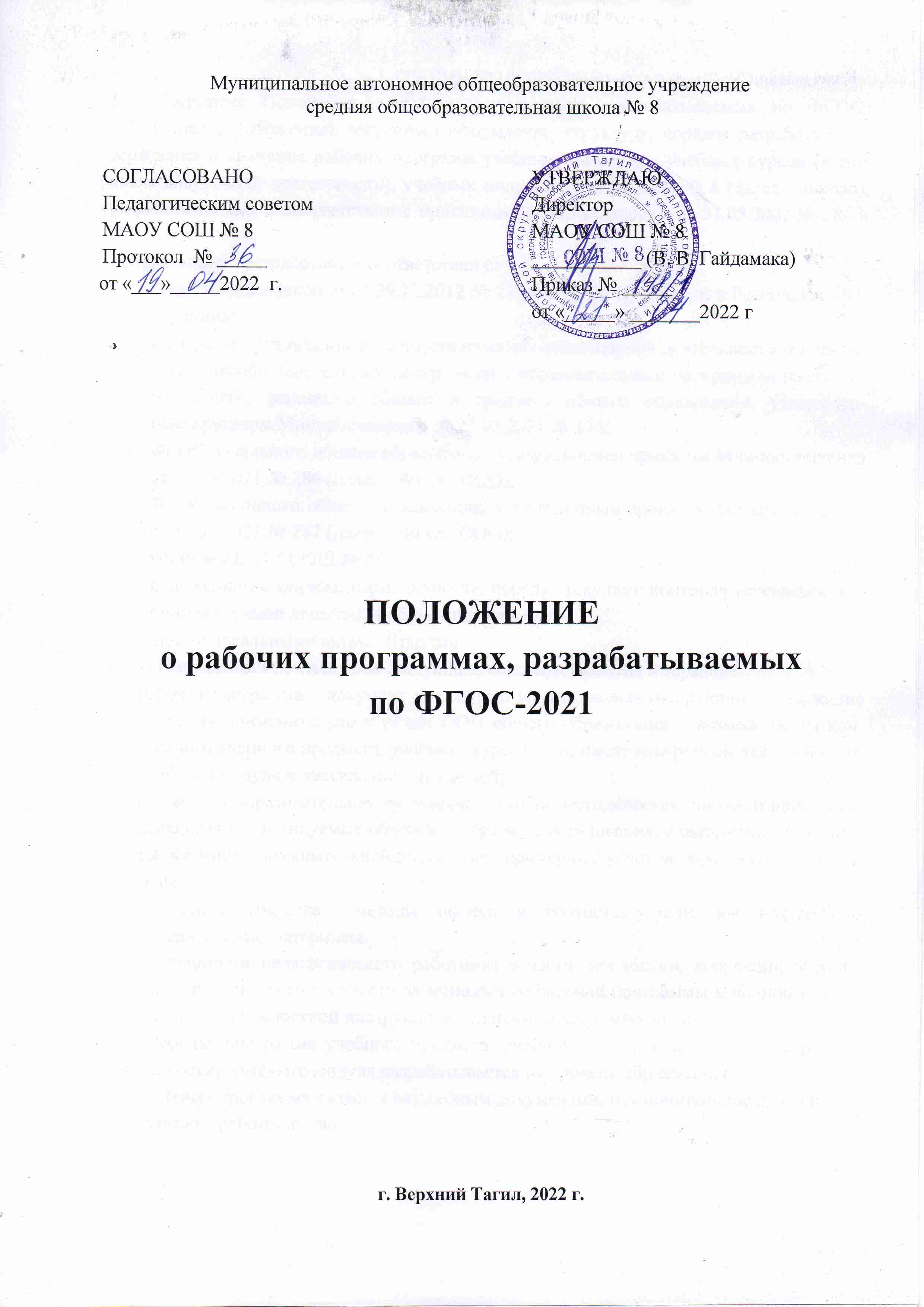 1. Общие положения1.1. Настоящее Положение о рабочих программах, разрабатываемых по ФГОС-2021 (далее – Положение), регулирует оформление, структуру, порядок разработки, утверждения и хранения рабочих программ учебных предметов, учебных курсов (в том числе внеурочной деятельности), учебных модулей МАОУ СОШ № 8 (далее – школа), разрабатываемых в соответствии с приказами Минпросвещения от 31.05.2021 № 286 и 287.1.2. Положение разработано в соответствии с:Федеральным законом от 29.12.2012 № 273-ФЗ «Об образовании в Российской Федерации»;Порядком организации и осуществления образовательной деятельности по основным общеобразовательным программам – образовательным программам начального общего, основного общего и среднего общего образования, утвержденным приказом Минпросвещения от 22.03.2021 № 115;ФГОС начального общего образования, утвержденным приказом Минпросвещения от 31.05.2021 № 286 (далее – ФГОС НОО);ФГОС основного общего образования, утвержденным приказом Минпросвещения от 31.05.2021 № 287 (далее – ФГОС ООО);уставом МАОУ СОШ № 8;положением о формах, периодичности, порядке текущего контроля успеваемости и промежуточной аттестации обучающихся в ОО;иными локальными актами Школы»1.3. В Положении использованы следующие основные понятия и термины: рабочая программа – документ локального уровня, конкретизирующий содержание обучения применительно к целям ООП общего образования и возможностям конкретного учебного предмета, учебного курса (в том числе внеурочной деятельности), учебного модуля в достижении этих целей;примерная образовательная программа – учебно-методическая документация, определяющая рекомендуемые объем и содержание образования, планируемые результаты освоения образовательной программы, примерные условия образовательной деятельности;оценочные средства – методы оценки и соответствующие им контрольно-измерительные материалы.1.4. Обязанности педагогического работника в части разработки, коррекции рабочих программ и мера ответственности за выполнение рабочей программы в полном объеме определяются должностной инструкцией педагогического работника.1.5.  Рабочая программа учебного предмета, учебного курса (в том числе внеурочной деятельности), учебного модуля разрабатывается на уровень образования.1.6.   Рабочая программа является служебным документом; исключительное право на нее принадлежит работодателю.2. Структура рабочей программы2.1. Структура рабочей программы определяется настоящим Положением с учетом требований ФГОС НОО и ФГОС ООО, локальных нормативных актов школы.2.2. Рабочая программа должна содержать следующие обязательные компоненты:пояснительная записка;содержание учебного предмета, учебного курса (в том числе внеурочной деятельности), учебного модуля;планируемые результаты освоения учебного предмета, учебного курса (в том числе внеурочной деятельности), учебного модуля;тематическое планирование с указанием количества академических часов, отводимых на освоение каждой темы учебного предмета, учебного курса (в том числе внеурочной деятельности), учебного модуля, и возможность использования по этой теме электронных (цифровых) образовательных ресурсов, являющихся учебно-методическими материалами, используемыми для обучения и воспитания различных групп пользователей, представленными в электронном (цифровом) виде и реализующими дидактические возможности ИКТ, содержание которых соответствует законодательству об образовании.2.3. Рабочие программы учебных курсов внеурочной деятельности, кроме перечисленного в пункте 2.2 настоящего Положения, должны содержать указание на форму проведения занятий.2.4. Раздел «Пояснительная записка» включает:перечень нормативных правовых актов, регламентирующих разработку рабочей программы учебного предмета/учебного курса (в том числе внеурочной деятельности)/учебного модуля;цель и задачи изучения учебного предмета/учебного курса (в том числе внеурочной деятельности)/учебного модуля;место учебного предмета/учебного курса (в том числе внеурочной деятельности)/учебного модуля в учебном плане школы;УМК учебного предмета/учебного курса (в том числе внеурочной деятельности)/учебного модуля для педагога;УМК учебного предмета/учебного курса (в том числе внеурочной деятельности)/учебного модуля для обучающихся.2.5. Раздел «Содержание учебного предмета/учебного курса (в том числе внеурочной деятельности)/учебного модуля» включает:краткую характеристику содержания учебного предмета, учебного курса (в том числе внеурочной деятельности), учебного модуля по каждому тематическому разделу с учетом требований ФГОС НОО и ФГОС ООО;метапредметные связи учебного предмета, модуля, курса;ключевые темы в их взаимосвязи, преемственность по годам изучения (если актуально).2.6. Раздел «Планируемые результаты освоения учебного предмета/учебного курса (в том числе внеурочной деятельности)/учебного модуля» конкретизирует соответствующий раздел Пояснительной записки ООП соответствующего уровня общего образования исходя из требований ФГОС НОО и ФГОС ООО. Все планируемые результаты освоения учебного предмета, курса подлежат оценке их достижения обучающимися.В разделе кратко фиксируются:требования к личностным, метапредметным и предметным результатам;виды деятельности обучающихся, направленные на достижение результата;организация проектной и учебно-исследовательской деятельности обучающихся (возможно приложение тематики проектов);система оценки достижения планируемых результатов (возможно приложение оценочных материалов).2.7. Раздел «Тематическое планирование» оформляется в виде таблицы, состоящей из следующих колонок (Приложение 1): наименование разделов и тем, планируемых для освоения обучающимися;количество академических часов, отводимых на освоение каждого раздела и темы (в том числе часов, отводимых на контрольные работы);информация об электронных учебно-методических материалах, которые можно использовать при изучении каждой темы;для курсов внеурочной деятельности указывается форма проведения занятий.2.8. В качестве электронных (цифровых) образовательных ресурсов допускается использование мультимедийных программ, электронных учебников и задачников, электронных библиотек, виртуальных лабораторий, игровых программ, коллекций цифровых образовательных ресурсов.2.9. Тематическое планирование рабочей программы является основой для создания календарно-тематического (поурочного) планирования учебного предмета/учебного курса (в том числе внеурочной деятельности)/учебного модуля на учебный год.Раздел «Календарно-тематическое планирование» (Приложение 2) оформляется в виде таблицы, состоящей из колонок: номер урока по порядку;наименование темы урока;дата проведения урока по плану;дата проведения урока фактически;примечания2.10. Рабочие программы формируются с учетом рабочей программы воспитания. Отобразить учет рабочей программы воспитания необходимо одним или несколькими способами из предложенных ниже (по выбору педагога): указать формы учета рабочей программы воспитания в пояснительной записке к рабочей программе;оформить приложение к рабочей программе «Формы учета рабочей программы воспитания»;указать информацию об учете рабочей программы воспитания в разделе «Содержание учебного предмета/учебного курса (в том числе внеурочной деятельности)/учебного модуля» в описании разделов/тем или отдельным блоком;отразить воспитательный компонент содержания рабочей программы в отдельной колонке таблицы тематического планирования.3. Порядок разработки и утверждения рабочей программы3.1. Рабочая программа разрабатывается педагогом в соответствии с его компетенцией.3.2. Рабочая программа разрабатывается педагогом на уровень образования. Календарно-тематическое планирование разрабатывается на учебный год, является составной частью рабочей программы.3.3. Рабочая программа может быть разработана на основе:примерной основной образовательной программы соответствующего уровня образования в части конкретного учебного предмета/учебного курса (в том числе внеурочной деятельности)/учебного модуля; конструктора рабочих программ (https://edsoo.ru./constructor/);примерной программы, входящей в учебно-методический комплект;авторской программы;учебной и методической литературы;другого материала.3.4. Педагогический работник обязан представить рабочую программу на заседании школьного методического объединения, соответствующим протоколом которого фиксируется факт одобрения/неодобрения рабочей программы. 3.5. Рабочая программа согласуется с заместителем директора и утверждается в составе содержательного раздела ООП соответствующего уровня общего образования приказом директора школы.4. Оформление и хранение рабочей программы4.1. Рабочая программа оформляется в электронном и (или) печатном варианте.4.2. Электронная версия рабочей программы форматируется в редакторе Word шрифтом Times New Roman, кегль 12–14, межстрочный интервал одинарный, выровненный по ширине, поля со всех сторон 1–3 см.Центровка заголовков и абзацы в тексте выполняются при помощи средств Word. Листы формата А4. Таблицы встраиваются непосредственно в текст, если иное не предусматривается автором рабочей программы.Рабочая программа должна иметь титульный лист с названием учебного предмета, курса или модуля, по которому ее разработали, и сроком освоения программы. (Приложение 3).Страницы рабочей программы должны быть пронумерованы. Титульный лист не нумеруется.4.3. Печатная версия рабочей программы дублирует электронную версию.4.4. Электронный вариант рабочей программы хранится у заместителя директора.4.5. Печатная версия рабочей программы подлежит хранению в школе в течение всего периода ее реализации в месте, установленном директором школы.4.6. Разработчик рабочей программы готовит в электронном виде аннотацию  для сайта школы. В аннотации указываются:название рабочей программы;краткая характеристика программы;срок, на который разработана рабочая программа.5. Порядок внесения изменений в рабочую программу5.1. В случае необходимости корректировки рабочих программ директор школы издает приказ о внесении изменений в ООП соответствующего уровня общего образования в части корректировки содержания рабочих программ.5.2. Корректировка рабочих программ проводится в сроки и в порядке, установленные в приказе директора школы о внесении изменений в ООП соответствующего уровня общего образования.Приложение 1Раздел «Тематическое планирование» учебных предметов/модулейРаздел «Тематическое планирование» курсов внеурочной деятельностиПриложение 2Раздел «Календарно-тематическое планирование» учебных предметов/модулейРаздел «Календарно-тематическое планирование» курсов внеурочной деятельности.Приложение 3Титульный лист рабочей программы.РАБОЧАЯ ПРОГРАММА_____________________ общего образования                                              указывается уровень образования (начальное/основное)учебного предмета РУССКИЙ ЯЗЫК(предметная область ___________________)для 1 – 4 классаИЛИ _____________________ общего образования                                              указывается уровень образования (начальное/основное)курса внеурочной деятельности «Я – ГРАЖДАНИН РОССИИ» (указывается направление)для 1 – 4 классаСоставитель: ФИО, должность (с указанием преподаваемого предмета)Верхний Тагил, 2022 г№ п/пНаименование разделов и темКоличество академических часовКоличество контролно-оценочных процедур (общее количество КР не более 10% от общего количества часов по предмету за год)Информация об используемых электронных учебно-методических материалах№ п/пНаименование разделов и темКоличество академических часовИнформация об используемых электронных учебно-методических материалахФормы промежуточного контроля№ урока п/пНаименование темы урока(не более 3-х уроков с одинаковой темой)Дата по плануДата по фактуПримечания№ урока п/пНаименование темы занятия(не более 3-х занятий с одинаковой темой)Дата по плануДата по фактуФормы проведения занятий(не менее 50%  - отличные от урочных)ПримечанияОДОБРЕНОметодическим объединениемучителей ___________________                         (указывается название ШМО)
МАОУ СОШ № 8
Протокол № _____  от «___»_____2022  г.СОГЛАСОВАНОЗаместитель директора МАОУ СОШ № 8______(_____________)от «____»______2022 гУТВЕРЖДАЮДиректор
МАОУ СОШ № 8_______ (В. В. Гайдамака) от «_____» _______2022 г                               